1) fietser, 23,.. :epiduraal hematoom A meningea media + laterale tentoriele inklemming? 
2) man, 75,.. :chronisch subduraal hematoom? 
3)motorrijder, 50,.. : liquorfistel
4)ruiter, 25,.. : cervical dwarslesie; jeffersonfractuur
5)vrouw, 84, AHT,.. : intracerebraal hematoom (obv HT)? 
6)man, 23, mega dancing,.. :intracerebraal hematoom (obv drugs, HT)? 
7)vrouw, 22, plotse hoofdpijn bij coitus,.. : subarachnoidale bloeding? 
8)man, 45, migraine,.. , aangeboren AVM 
9)vrouw, 51, rookte sinds 16,.. : wervelmeta's T8/T9 
10)vrouw, 66, .. : cervicale spondylolyse
11)man, 44, kamerlid: Discushernia  
12)vrouw, 65, 20 jaar intermittente lage rugpijn: neurogene claudicatio, lumbale spinale stenos13)man, 28, toestelturnen,..: spondylolyse en daardoor anterolisthesis  
14)vrouw, 18, 'korte nek',..: chiari malformatie met syringomyelie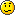 